20 MAGGIOTORNEO DI CALCETTO “IL CALCIO UNA PASSIONE INTELLIGENTE” I.I.S.S.A. Berenini, I.I.S.S.  Paciolo /D’ Annunzio, I.P.S.A.S.R. S. SolariORE 9.00-12.00 centro sportivo BallottaL’ evento è gratuito Per informazioni: Casa Cremonini Tel. 0524.83377Iat.fidenza@terrediverdi.itterrediverdi.it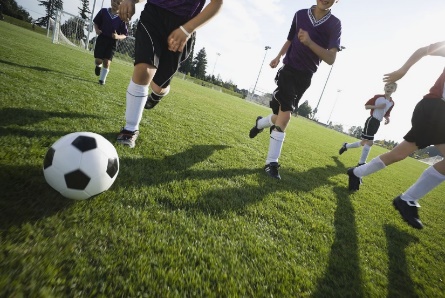 Nel tentativo di restituire l'opera di Pasolini in azione, gli studenti si sfideranno a calcio.
Pasolini era felice giocando: era la sua evasione e la legittimo' scrivendo di metacalcio.